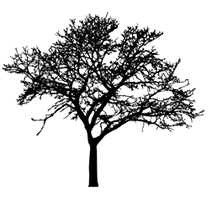 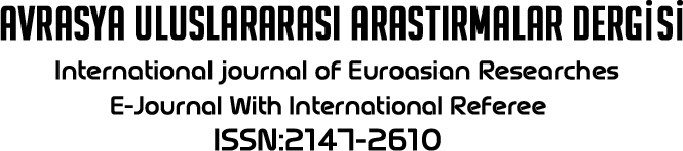 Avrasya Uluslararası Araştırmalar Dergisi altı ayda bir yayınlanan uluslararası hakemli bir dergidir. Avrasya Uluslararası Araştırmalar Dergisi’nde yayınlanan tüm yazıların dil, bilim ve hukuki açıdan bütün sorumluluğu yazarlarına, yayın hakları Avrasya Uluslararası Araştırmalar Dergisi’ne aittir. Yayıncının yazılı izni olmaksızın kısmen ya da tamamen herhangi bir şekilde basılamaz, çoğaltılamaz. Yayın Kurulu dergiye gönderilen yazıları yayınlayıp yayınlamamakta serbesttir. Gönderilen yazılar iade edilmez.AVRASYA Uluslararası Araştırmalar DergisiSahibiKürşat ÖNCÜLEditörAyla KAŞOĞLUEditör YardımcısıHanife ÇAYLAKBu Sayının EditörüÖzkul ÇOBANOĞLUBu Sayının Y. EditörüSeyfullah YILDIRIMYayın Kurulu BaşkanıTürkan OLCAYEditör KuruluProf. Dr. Ahmet KARTAL		(Osmangazi Üniversitesi) Prof. Dr. Aleksandr VLADİMİROVİÇ	(Moscow State University) Prof. Dr. Ayla KAŞOĞLU		(Gazi Üniversitesi)Prof. Dr. Danuie KİŞTSOVA	(Masaryk University)Prof. Dr. Elhan Geydarov AZİMOV	(Pushkin State Russian Lang. Ins) Prof. Dr. Ferruh AĞCA	(Osmangazi Üniversitesi)Prof. Dr. Flora Sultankızı NACİEVA	(Azerbaijan Devlet Pedg Univ) Prof. Dr. Georges KOUZAS	(University of Athens)Prof. Dr. İbrahim ŞAHİN	(Osmangazi Üniversitesi)  Prof. Dr. Kadira R. NURGALİEVA (L.N.G. Eurasian National University) Prof. Dr. M. Ivanovna SHCHERBAKOVA (Russian Academy of Science) Prof. Dr. Miniral BORAH	(University of Ghhaygaun) Prof. Dr. Özkul ÇOBANOĞLU	(Hacettepe Üniversitesi)Prof. Dr. Sevinç ÜÇGÜL	(Erciyes Üniversitesi)Prof. Dr. S. Mihaelovna MİNASYAN	(H. A. Armenian State Pedg. Univ) Prof. Dr. Tamara Vladimirovna Kuprina	("B. N. Yeltsin" Ural Fed. Univ) Prof. Dr. Türkan OLCAY	(İstanbul ÜniversitesiProf. Dr. Ülkü ELİUZ	(Karadeniz Teknik Üniversitesi)Prof. Dr. Ülo VALK	(University of Tartu) Prof. Dr. York Allen NORMAN	(University of Buffalo)Prof. Dr. Mohammed JAUİLİ	(Universite La Manouba 06) Prof. Dr. Ayşen ÇELEN ÖZTÜRK 	(Osmangazi Üniversitesi)Doç. Dr. Ekrem KALAN	(Akdeniz Üniversitesi)Doç. Dr. Kürşat ÖNCÜL	(Osmangazi Üniversitesi)Doç. Dr. Mehseti DURGUN	(Nakhchevan Institute)Doç. Dr. Mustafa ŞENEL	(Kafkas Üniversitesi) Doç. Dr. Özgür Kasım AYDEMİR	(Pamukkale Üniversitesi) Doç. Dr. Soner AKPINAR	(Osmangazi Üniversitesi)Doç. Dr. Türkan ERDOĞAN	(Pamukkale Üniversitesi)Dr. Öğr. Üyesi Tuğçe ERDAL	(Bozok Üniversitesi)Dr. Öğr. Üyesi Aliye YILMAZ	(Süleyman Demirel Üniversitesi) Dr. Öğr. Üyesi Nurzhan ABİSHOV	(Ahmet Yesevi University)Dr. Öğr. Üyesi Hanife ÇAYLAK	(Karadeniz Teknik Üniversitesi) Dr. Öğr. Üyesi Elvettin AKMAN	(Süleyman Demirel Üniversitesi) Dr. Öğr. Üyesi Filiz GÜVEN	(Sinop Üniversitesi)Dr. Ganbat LKHUNDEV	(Institute of History, Mongolian) Dr. Ariyajav BATCHULUUN	(Mongolian State University) Dr. Işıl AYDIN ÖZKAN	(Sinop Üniversitesi)Dr. Nazlı MEMİŞ BAYTİMUR	(Sinop Üniversitesi)Ahmet AYTAÇ	(Selçuk Üniversitesi)Danışma KuruluProf. Dr. Ali YAKICI	(Gazi Üniversitesi)Prof. Dr. Emine İNANIR                   (İstanbul Üniversitesi)Prof. Dr. Ercan ALKAYA	(Fırat Üniversitesi)Prof. Dr. Georges KOUZAS	(University of Athens) Prof. Dr. İbrahim DİLEK                   (Gazi Üniversitesi)Prof. Dr. İsmail GÖRKEM                (Erciyes Üniversitesi)Prof. Dr. Jülide AKYÜZ	(Ankara Üniversitesi)Prof. Dr. Miniral BORAH	(University of Ghhaygaun) Prof. Dr. Mohammed JAUİLİ	(Universite La Manouba 06) Prof. Dr. Sevinç ÜÇGÜL	(Erciyes Üniversitesi)Prof. Dr. Ülkü ELİUZ	(Karadeniz Teknik Üniversitesi)Prof. Dr. Ülo VALK	(University of Tartu) Prof. Dr. York Allen NORMAN	(University of Buffalo) Prof. Dr. Zeynep Bağlan ÖZER	(Gazi Üniversitesi) Prof. Dr. Özlem PARER	(Ankara Üniversitesi)Prof. Dr. Paşacan KENCAYEVA	(Taşkent Devlet Şarkşinaslik Ens.) Prof. Dr. Fikret Cengizoğlu RIZAEV (Azerbaijan State Pedg Univ) Doç. Dr. Alimaa AYUSHJAV	(Mongolia)Doç. Dr. Bülent GÜL	(Hacettepe Üniversitesi)Doç. Dr. Mehseti DURGUN	(Nakhichevan Science Academy) Doç. Dr. Samettin GÜNDÜZ	(Abant İzzet Baysal Üniversitesi)Dr. Gulmira OSPANOVA	(Mongolian State Üniversitesi)Genel KoordinatorPakize Pervin AYTAÇİndeks SorumlularıErgun ALTUNSABAKBaskı SorumlularıSeçil ÖZKULDış Temsilciler KoordinatörleriFirengiz PAŞAYEVADış TemsilcilerAdıgey	Roza NAMİTKOVAAlmanya	Sieglinde HARTMANNAzerbaycan	Mehseti DURGUNKazakistan	Dinmukhamed KELESBAYEVKazakistan	Nurzhan ABİSHOVKazakistan	Gulmira OSPANOVAKırgızistan	Bakıtbek MALTABAROVKKTC	Nazım MURADOVMakedonya	Oktay AHMEDMoğolistan	Ganbat LKHUNDEVMoldova	Nina PETROVİCİPolonya	Polina STASİNSKARusya	Mihail BESOLOVAİletişim Prof. Dr. Ayla Kaşoğlu	akasoglu@gazi.edu.tr  Prof. Dr. Türkan Olcay	turolcay@istanbul.edu.tr Doç. Dr. Kürşat Öncül	onculkursat@yahoo.comDoç. Dr. Mustafa Şenel	 mustafasenel@hotmail.comDr. Öğr. Üyesi Naile Hacızade       nailehacizade@selcuk.edu.tr   